Parabola: a U-shaped curve.All quadratic functions form parabolas.Standard Form of a Quadratic:  is the quadratic term. is the linear term. is the constant term.InterceptsX-intercepts: the x-coordinates of the points where the graph intersects the x-axis. X-intercepts can be found by factoring and solving the equation for x.Not all quadratic functions have x-intercepts.Y-intercept: the y-coordinate of the point where the graph intersects the y-axis. All quadratic functions have exactly 1 y-intercept.In standard form,  is the y-intercept.The DiscriminantThe discriminant helps us know whether a function has x-intercepts.Discriminant formula: If it’s negative, there are no x-intercepts. The graph of  is shown below.The y-intercept is , or -4.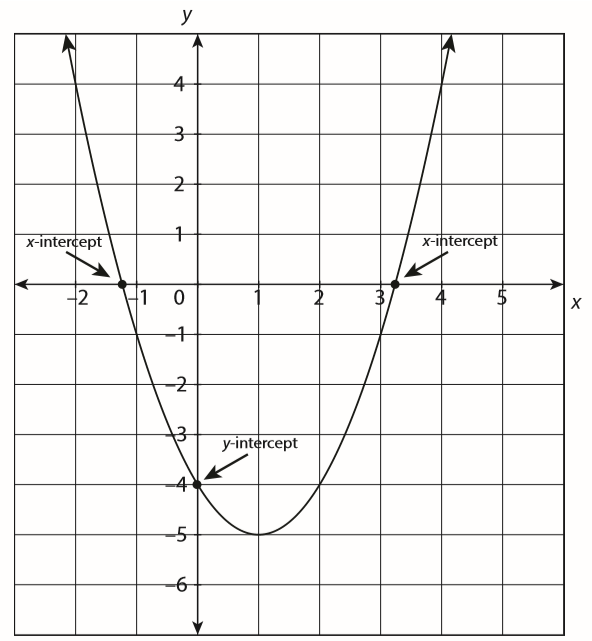 Vertex and Axis of SymmetryThe vertex of a parabola is the point where the graph changes direction. The axis of symmetry is the line through the vertex of a parabola. The parabola is symmetric about this line.Axis of symmetry formula: 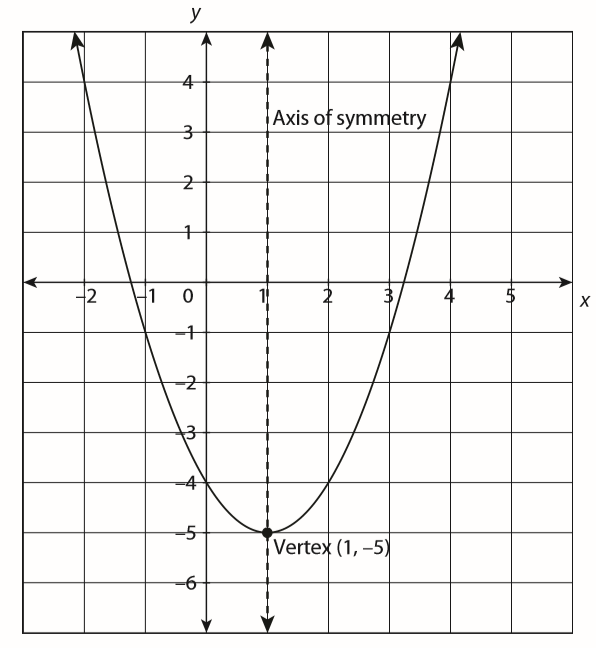 In the graph above, the equation of the axis of symmetry is  because the vertical line through 1 is the line that cuts the parabola in half.Vertex and Axis of SymmetryThe vertex always lies on the axis of symmetry.To find the vertex from the equation,Use the formula  to find the x-coordinate.Substitute that number into the equation for x and solve for y to find the y-coordinate.Maximum and MinimumThe y-coordinate of the vertex is the maximum or minimum value.Maximum: the greatest y-value of a functionMinimum: the least y-value of a functionIn standard form, you can tell whether a function has a maximum or minimum by the sign of If , the parabola opens up and has a minimum value.If , the parabola opens down and has a maximum value.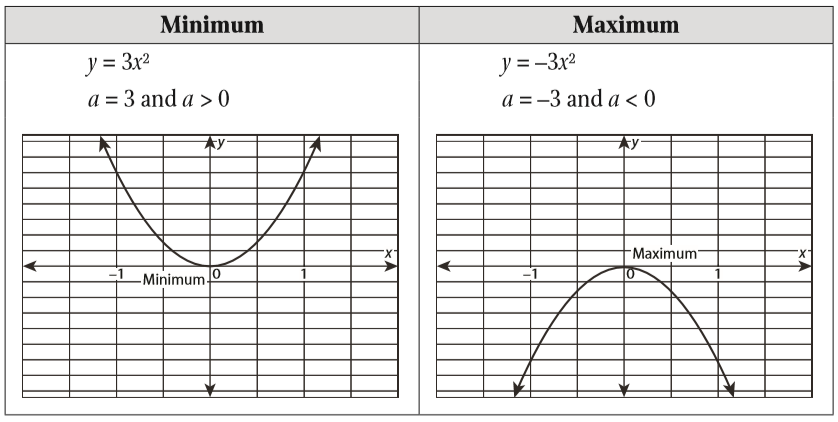 Guided PracticeFind the y-intercept and vertex of the function . Determine whether the vertex is a minimum or maximum point on the graph.Guided Practice is a quadratic function. Determine the direction in which the function opens, the coordinates of the vertex, the axis of symmetry, the x-intercepts (if any), and the y-intercept. is a quadratic function. Determine the direction in which the function opens, the coordinates of the vertex, the axis of symmetry, the x-intercepts (if any), and the y-intercept. is a quadratic function. Determine the direction in which the function opens, the coordinates of the vertex, the axis of symmetry, the x-intercepts (if any), and the y-intercept.